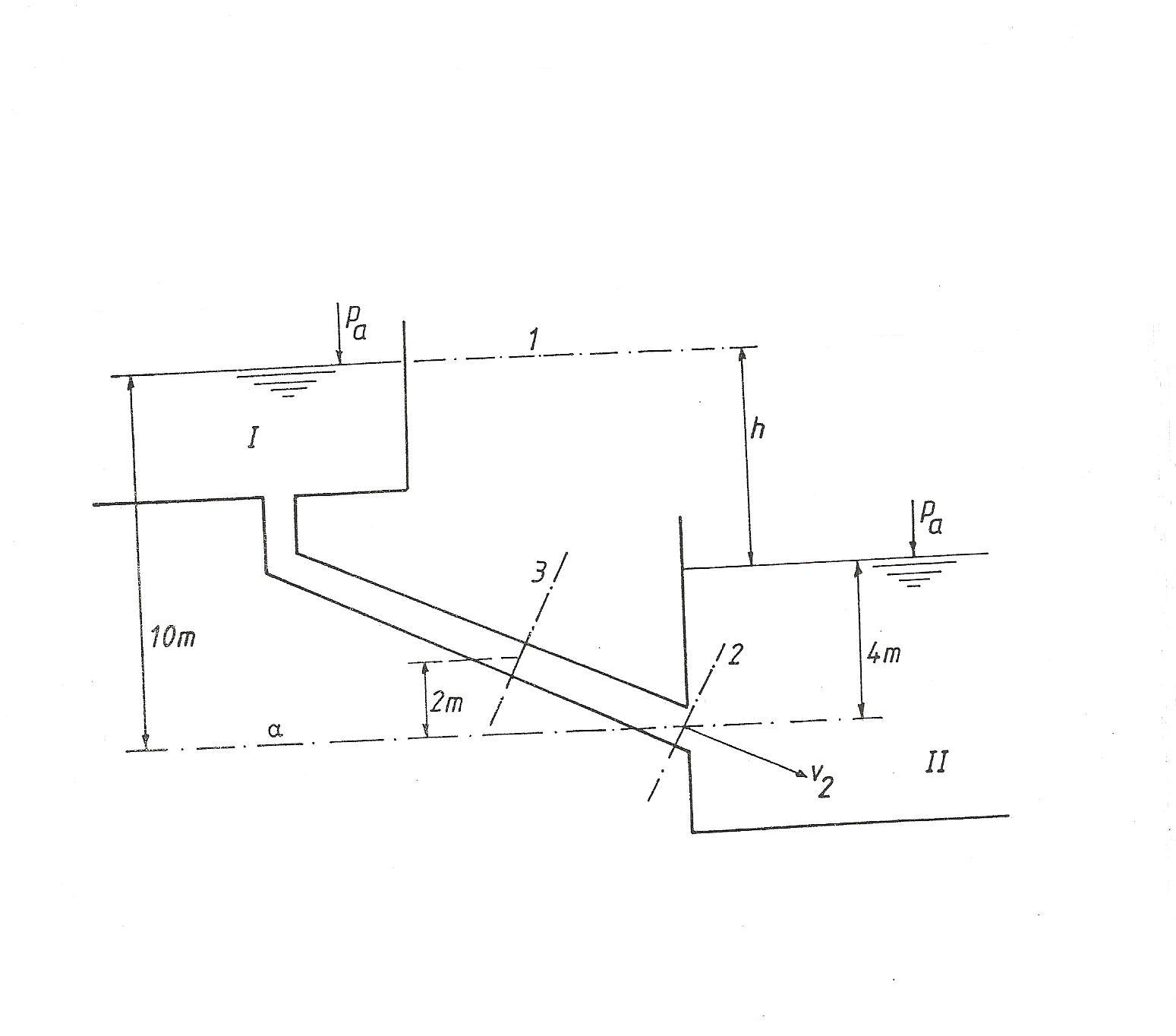 Calculate the pressure in point 3 and the speed in point 2 for the situation as drawn in the figure above.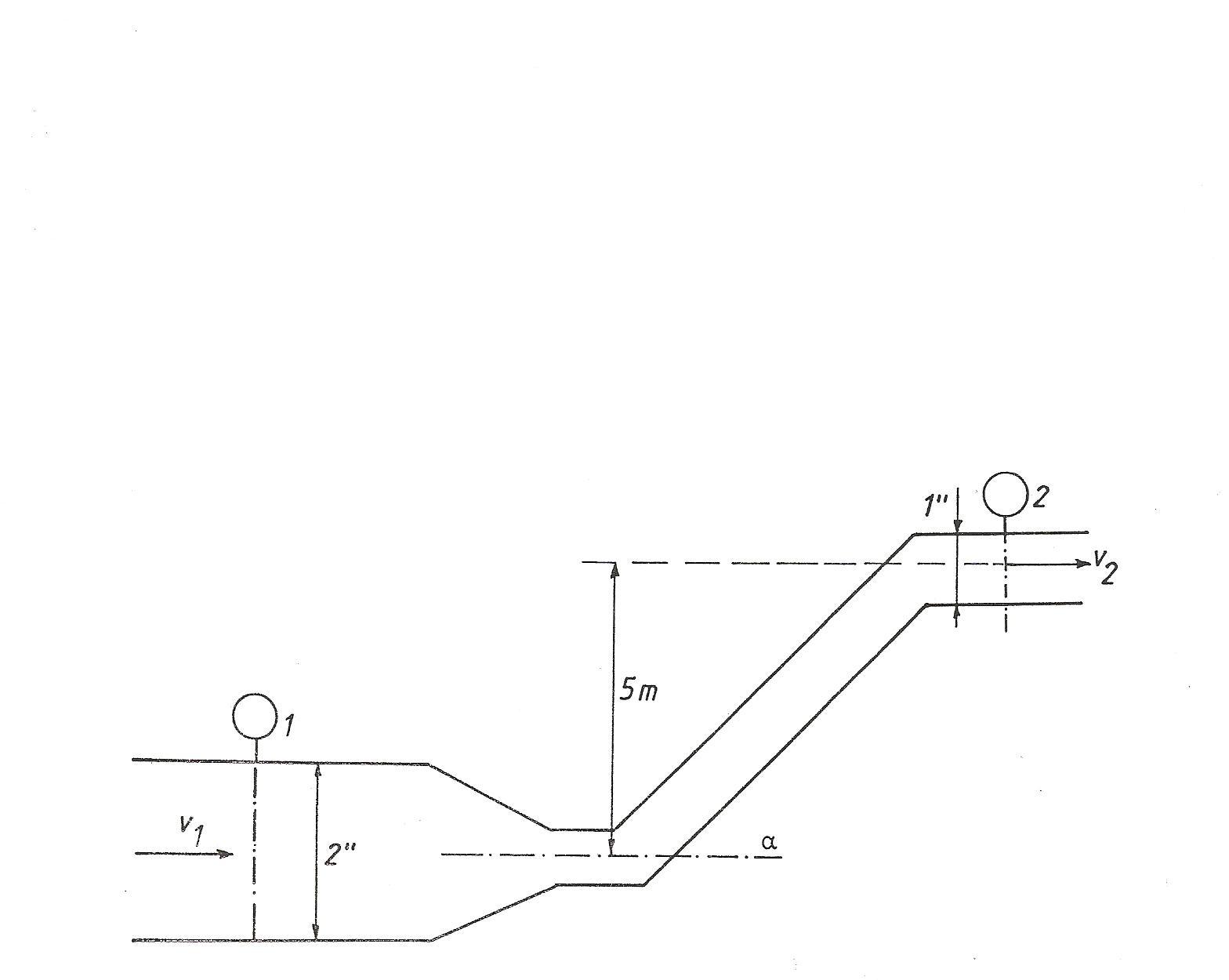 Calculate the pressure in point two if the pressure in point 1 is 4.8bar and the liquid in the  duct has a density of 1200kg/m3.If v1=0m/sIf v1=2m/s